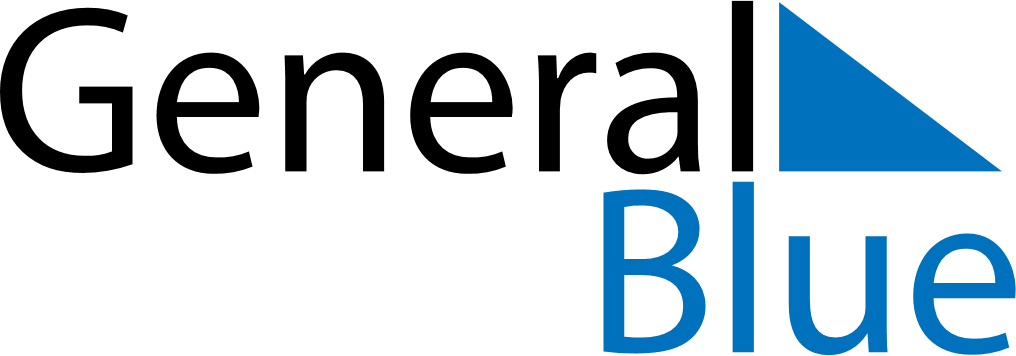 June 2024June 2024June 2024June 2024June 2024June 2024June 2024Broby, Kymenlaakso, FinlandBroby, Kymenlaakso, FinlandBroby, Kymenlaakso, FinlandBroby, Kymenlaakso, FinlandBroby, Kymenlaakso, FinlandBroby, Kymenlaakso, FinlandBroby, Kymenlaakso, FinlandSundayMondayMondayTuesdayWednesdayThursdayFridaySaturday1Sunrise: 3:56 AMSunset: 10:25 PMDaylight: 18 hours and 28 minutes.23345678Sunrise: 3:55 AMSunset: 10:26 PMDaylight: 18 hours and 31 minutes.Sunrise: 3:53 AMSunset: 10:28 PMDaylight: 18 hours and 34 minutes.Sunrise: 3:53 AMSunset: 10:28 PMDaylight: 18 hours and 34 minutes.Sunrise: 3:52 AMSunset: 10:30 PMDaylight: 18 hours and 37 minutes.Sunrise: 3:51 AMSunset: 10:31 PMDaylight: 18 hours and 40 minutes.Sunrise: 3:50 AMSunset: 10:33 PMDaylight: 18 hours and 43 minutes.Sunrise: 3:49 AMSunset: 10:34 PMDaylight: 18 hours and 45 minutes.Sunrise: 3:48 AMSunset: 10:36 PMDaylight: 18 hours and 48 minutes.910101112131415Sunrise: 3:47 AMSunset: 10:37 PMDaylight: 18 hours and 50 minutes.Sunrise: 3:46 AMSunset: 10:38 PMDaylight: 18 hours and 52 minutes.Sunrise: 3:46 AMSunset: 10:38 PMDaylight: 18 hours and 52 minutes.Sunrise: 3:45 AMSunset: 10:40 PMDaylight: 18 hours and 54 minutes.Sunrise: 3:44 AMSunset: 10:41 PMDaylight: 18 hours and 56 minutes.Sunrise: 3:44 AMSunset: 10:42 PMDaylight: 18 hours and 57 minutes.Sunrise: 3:43 AMSunset: 10:43 PMDaylight: 18 hours and 59 minutes.Sunrise: 3:43 AMSunset: 10:43 PMDaylight: 19 hours and 0 minutes.1617171819202122Sunrise: 3:43 AMSunset: 10:44 PMDaylight: 19 hours and 1 minute.Sunrise: 3:42 AMSunset: 10:45 PMDaylight: 19 hours and 2 minutes.Sunrise: 3:42 AMSunset: 10:45 PMDaylight: 19 hours and 2 minutes.Sunrise: 3:42 AMSunset: 10:45 PMDaylight: 19 hours and 3 minutes.Sunrise: 3:42 AMSunset: 10:46 PMDaylight: 19 hours and 3 minutes.Sunrise: 3:42 AMSunset: 10:46 PMDaylight: 19 hours and 3 minutes.Sunrise: 3:43 AMSunset: 10:46 PMDaylight: 19 hours and 3 minutes.Sunrise: 3:43 AMSunset: 10:47 PMDaylight: 19 hours and 3 minutes.2324242526272829Sunrise: 3:43 AMSunset: 10:47 PMDaylight: 19 hours and 3 minutes.Sunrise: 3:44 AMSunset: 10:47 PMDaylight: 19 hours and 2 minutes.Sunrise: 3:44 AMSunset: 10:47 PMDaylight: 19 hours and 2 minutes.Sunrise: 3:44 AMSunset: 10:46 PMDaylight: 19 hours and 2 minutes.Sunrise: 3:45 AMSunset: 10:46 PMDaylight: 19 hours and 1 minute.Sunrise: 3:46 AMSunset: 10:46 PMDaylight: 19 hours and 0 minutes.Sunrise: 3:46 AMSunset: 10:45 PMDaylight: 18 hours and 58 minutes.Sunrise: 3:47 AMSunset: 10:45 PMDaylight: 18 hours and 57 minutes.30Sunrise: 3:48 AMSunset: 10:44 PMDaylight: 18 hours and 55 minutes.